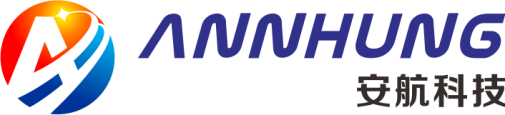 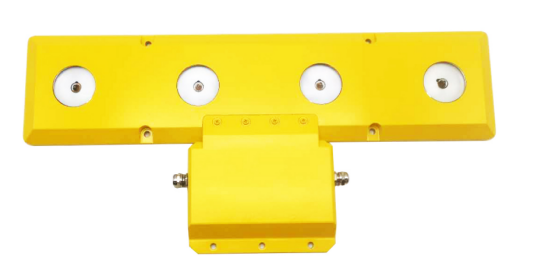 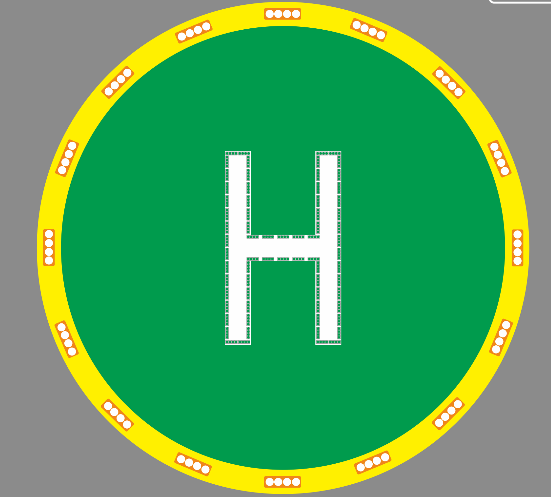 APPLICATION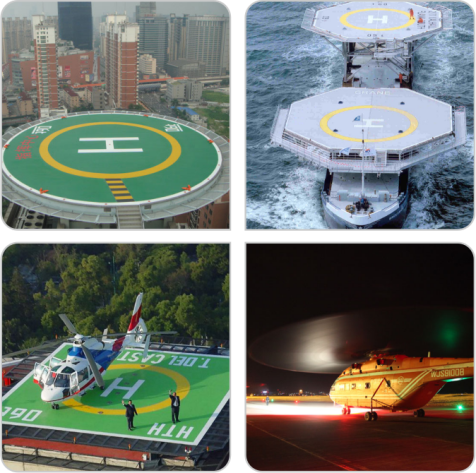 Heliport Marking light is for the heliport identification marking “H” and the circle, The design of thickness (＜25MM ) make it easily installed and suitable for all kinds of heliport.ComplianceICAO Annex 14 Volume I ,Appendix I Nov. 2016, figure A1-1-Colors for aeronautical Ground lightsFeaturesElectricalLED as light source saving power consumption and maintenance, 95% less power than equivalent incandescent lightPower supply available in AC(110-240VAC), DC48VPhysicalUnique designed polycarbonate lens for converging light and also provides corrosion resistance and UV protection.integrated cable connectionUV protection Powder coated bright yellow color base make better visibilityBase material is die casting aluminum which has strong corrosion resistance, Shock and Vibrations protectionCustomized cables with vulcanized cable termination protection and captive connection screws; Fault monitoring with fail indication via controllerOptionalInfrared LED for pilot using NVG(Night Vision Goggles)Controller for power supplying and turn ON/OFF lightVHF pilot to ground remote controlMarine treatedApplicationHelipad/Heliport Drilling rigsPlatforms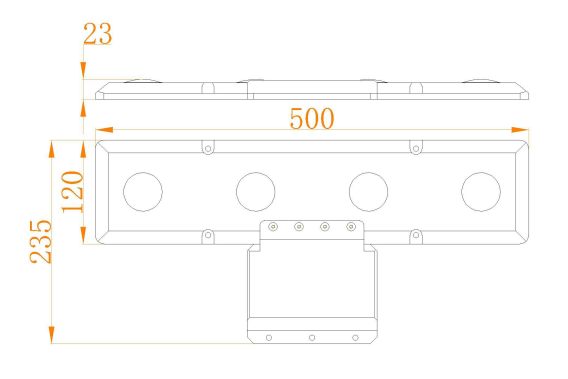 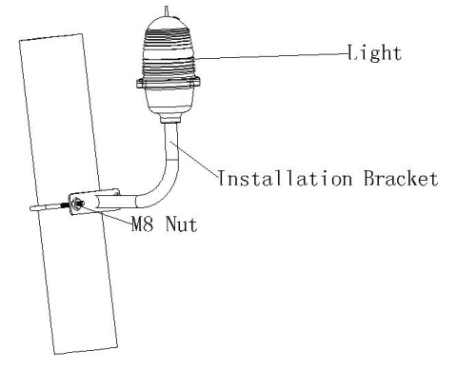 Heliport Lighting on roof of building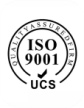 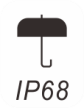 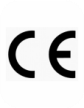 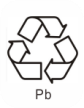 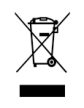 SPECIFICATIONSAH-HP-H Helideck Circle-H LightLight CharacteristicsLight SourceLEDAvailable ColorsGreen, Yellow (others are optional)Effective Intensity(cd)2-12° ≤60cd12-20°≤30cd20-90°≤10cdFlash CharacteristicsSteady burningOperation Mode24hours operationLED Life Experience(hours)>100,000Electrical CharacteristicsOperating VoltageDC(12-48VDC) or AC(110-240VAC)Power(W)3Circuit ProtectionIntegratedPhysical CharacteristicsBody MaterialUV protected PolycarbonateBase MaterialPowder-coated Die-casting aluminumDimension(mm)235×500×23Weight(kg)3.83Product Life ExpectancyAverage 5 yearsEnvironmental FactorsAmbient Temperature(℃)-55℃~+70℃-25~70Humidity10~90%Wind Speed80m/sWaterproofIP68ComplianceICAOICAO Annex 14 Volume I ,Appendix INov. 2016, figure A1-1-Colors for aeronauticalground lights